Câu 1. Công suất tỏa nhiệt của dòng điện xoay chiều đuợc tính theo công thức:	A. .	B. .	C. .	D. .Câu 2. Một vật dao động điều hòa với tần số 2 Hz. Điều khẳng định nào sau đây là đúng?	A. Động năng và thế năng của vật đều biến thiên với chu kì l,0s.	B. Động năng và thế năng của vật bằng nhau sau những khoảng thời gian bằng 0,125s.	C. Động năng và thế năng của vật đều biến thiên với chu kì bằng 0,5s.	D. Động năng và thế năng của vật luôn không đổi.Câu 3. Một người quan sát một chiếc phao trên mặt biển, thấy nó nhô lên cao 10 lần trong khoảng thời gian 27 s. Chu kỳ của sóng biển là	A. 2,45 s.	B. 2,7 s.	C. 2,8 s.	D. 3 s.Câu 4. Dao động điều hòa là	A. dao động trong đó li độ của vật là một hàm tan (hay cotan) của thời gian.	B. dao động mà vật chuyển động qua lại quanh một vị trí đặc biệt gọi là vị trí cân bằng.	C. dao động trong đó li độ của một vật là một hàm cosin hay sin theo thời gian.	D. dao động mà trạng thái của vật được lặp lại như cũ, theo hướng cũ sau những khoảng thời gian bằng nhau xác định.Câu 5. Một vật tham gia đồng thời 2 dao động điều hoà cùng phương cùng tần số và vuông pha với nhau. Nếu chỉ tham gia dao động thứ nhất thì vật đạt vận tốc cực đại là . Nếu chỉ tham gia dao động thứ hai thì vật đạt vận tốc cực đại là . Nếu tham gia đồng thời 2 dao động thì vận tốc cực đại là	A. .	B. .	C. .	D. .Câu 6. Trong dụng cụ nào dưới đây có cả máy phát và máy thu sóng vô tuyến		A. Máy thu thanh.		B. Máy thu hình.	C. Chiếc điện thoại di động.	D. Điều khiển tivi.Câu 7. Sự phát sáng nào sau đây là hiện tượng quang – phát quang?	A. Sự phát sáng của con đom đóm.	B. Sự phát sáng của đèn dây tóc.	C. Sự phát sáng của đèn ống thông dụng.	D. Sự phát sáng của đèn LED. Câu 8. Chọn câu sai?	A. Tốc độ truyền sóng âm phụ thuộc vào nhiệt độ.	B. Sóng âm và sóng cơ có cùng bản chất vật lý.	C. Sóng âm chỉ truyền được trong môi trường khí và lỏng.	D. Sóng âm có tần số nhỏ hơn 16 Hz là hạ âm.Câu 9. Mạch điện xoay chiều gồm cuộn dây mắc nối tiếp với tụ điện. Các điện áp hiệu dụng ở hai đầu đoạn mạch là 120V, ở hai đầu cuộn dây là 120 V và ở hai đầu tụ điện là 120 V. Hệ số công suất của mạch là	A. 0,125.	B. 0,87.	C. 0,5.	D. 0,75.Câu 10. Năng lượng liên kết riêng là năng lượng liên kết	A. tính cho một nuclôn.		B. tính riêng cho hạt nhân ấy.	C. của một cặp prôtôn - prôtôn.	D. của một cặp prôtôn – nơtrôn.Câu 11. Tính chất nào sau đây không phải là của tia Rơnghen?				A. Có khả năng đâm xuyên rất mạnh.	B. Có tác dụng làm phát quang một số chất.	C. Bị lệch hướng trong điện trường.	D. Có tác dụng sinh lý như huỷ diệt tế bào.Câu 12. Một bức xạ đơn sắc có bước sóng trong thuỷ tinh là 0,28 m, chiết suất của thuỷ tinh đối với bức xạ đó là 1,5. Bức xạ này là	A. tia tử ngoại.	B. tia hồng ngoại.	C. ánh sáng chàm.	D. ánh sáng tím.Câu 13. Cho một mạch dao động LC lí tưởng điện tích trên một bản 1 của tụ điện biến thiên theo thời gian với phương trình: . Lúc t = 0 năng lượng điện trường đang bằng 3 lần năng lượng từ trường, điện tích trên bản 1 đang giảm (về độ lớn ) và đang có giá trị âm. Giá trị  có thể bằng	A. /6.	B. /6.	C. 5/6.	D. 5/6.Câu 14. Một vật dao động điều hòa có chu kì 2 s, biên độ 10 cm. Khi vật cách vị trí cân bằng 6 cm, tốc độ của nó bằng	A. 25,13 cm/s.	B. 12,56 cm/s.	C. 20,08 cm/s.	D. 18,84 cm/s.Câu 15. Một người có thể nhìn rõ các vật từ 26 cm đến vô cực. Người này dùng kính lúp có tiêu cự 10 cm để quan sát vật nhỏ. Kính đặt cách mắt một khoảng 2 cm thì độ phóng đại ảnh bằng 6. Số bội giác là	A. 4.	B. 3,287.	C. 3,7.	D. 3.Câu 16. Điện áp có giá trị hiệu dụng bằng	A. 282 V.	B. 100 V.	C. 200 V.	D. 141 V. Câu 17. Hai dòng điện thẳng dài, đặt song song và ngược chiều nhau cách nhau 20 cm trong không khí có . Độ lớn cảm ứng từ tổng hợp tại điểm M cách   là 15 cm và cách  là 5 cm?	A. 7,6.105 T.	B. 5,2.105 T.	C. 4,6.105 T.	D. 3,2.105 T.Câu 18. Một mạch điện kín gồm nguồn điện có điện trở trong đáng kể với mạch ngoài là một biến trở. Khi tăng điện trở mạch ngoài thì cường độ dòng điện trong mạch	A. tăng.		B. tăng tỉ lệ thuận với điện trở mạch ngoài, 	C. giảm.		D. giảm tỉ lệ nghịch với điện trở mạch ngoài.Câu 19. Phát biểu nào là sai?	A. Các đồng vị phóng xạ đều không bền.	B. Các nguyên tử mà hạt nhân có cùng số prôtôn nhưng có số nơtrôn khác nhau gọi là đồng vị.	C. Các đồng vị của cùng một nguyên tố có số nơtrôn khác nhau nên tính chất hóa học khác nhau.	D. Các đồng vị của cùng một nguyên tố có cùng vị trí trong bảng hệ thống tuần hoàn.Câu 20. Phát biểu nào sau đây là sai khi nói về tính chất và tác dụng của tia X?	A. Tia X có khả năng đâm xuyên.	B. Tia X có tác dụng mạnh lên kính ảnh, làm phát quang một số chất.	C. Tia X không có khả năng ion hóa không khí.	D. Tia X có tác dụng sinh lí.Câu 21. Một electron di chuyển trong điện trường đều E một đoạn 0,6 cm, từ điểm M đến điểm N dọc theo một đường sức điện thì lực điện sinh công 9,6.1018 J. Tính công mà lực điện sinh ra khi electron di chuyển tiếp 0,4 cm từ điểm N đến điểm P theo phương và chiều nói trên.			A. 6,4.1018 J.	B. +6,4.1018 J.	C. 1,6.1018 J.	D. +1,6.1018 J.Câu 22. Trong hiện tượng quang điện, biết công thoát của các electron quang điện của kim loại là . Cho h = 6,625.1034 Js; c = 3.108 m/s. Bước sóng giới hạn của kim loại có giá trị nào sau đây?	A. 0,621 m.	B. 0,525 m.	C. 0,675 m.	D. 0,585 m.Câu 23. Một mạch dao động điện từ LC lí tưởng, ở thời điểm ban đầu điện tích trên tụ đạt cực đại 10 (nC). Thời gian để tụ phóng hết điện tích là 2 (s). Cường độ hiệu dụng của dòng điện trong mạch là	A. 7,85 mA.	B. 15,72 mA.	C. 78,52 mA.	D. 5,55 mA.Câu 24. Vận tốc của một chất điểm dao động điều hòa khi qua vị trí cân bằng là 20 cm/s. Tốc độ trung bình của chất điểm trong một chu kì bằng	A. 40 cm/s.	B. 30 cm/s.	C. 20 cm/s.	D. 0.Câu 25. Trong giờ thực hành, để đo điện dung C của một tụ điện, bạn A mắc sơ đồ mạch điện như hình bên. Đặt vào hai đầu M, N một điện áp xoay chiều có giá trị hiệu dụng không đổi và tần số 50 Hz. Khi đóng khóa K và chốt 1 thì số chỉ ampe kế A là I. Khi đóng khóa K vào chốt 2 thì số chỉ ampe kế A là 2I. Biết R = 680(). Bỏ qua điện trở ampe kế và dây nối. Giá trị của C là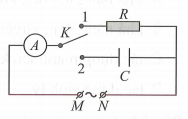 	A. 9,36.106 F.	B. 4,68.106 F.	C. 18,73.106 F.	D. 2,34.106 F.Câu 26. Cho phản ứng hạt nhân: . Lấy độ hụt khối của hạt nhân T, hạt nhân D, hạt nhân He lần lượt là 0,009106 u; 0,002491 u; 0,030382 u và 1u = 931,5 MeV/c2. Năng lượng tỏa ra của phản ứng xấp xỉ bằng			A. 15,017 MeV.	B. 200,025 MeV.	C. 17,498 MeV.	D. 21,076 MeV.Câu 27. Độ to của âm phụ thuộc vào yếu tố nào sau đây?	A. Tần số của nguồn âm.		B. Cường độ âm.	C. Mức cường độ âm.		D. Đồ thị dao động của nguồn âm.Câu 28. Biết A của Ca; K; Ag; Cu lần lượt là 2,89 eV; 2,26 eV; 4,78 eV; và 4,14 eV. Chiếu ánh sáng có bước sóng 0,33 m vào bề mặt các kim loại trên. Hiện tượng quang điện không xảy ra với các kim loại nào sau đây?	A. Ag và Cu.	B. K và Cu.	C. Ca và Ag.	D. K và Ca.Câu 29. Một vật có khối lượng m = 200 g gắn vào lò xo dao động điều hòa có đồ thị li độ theo thời gian như hình vẽ: Động năng của vật tại thời điểm t = 0,5 s là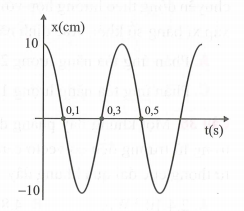 	A. Wđ = 0,125 J.	B. Wđ = 0,25 J.	C. Wđ = 0,2 J.	D. Wđ = 0,1 J.Câu 30. Khi electron ở quỹ đạo dừng thứ n thì năng lượng của nguyên tử Hiđrô được tính theo công thức E = 13,6/n2 (eV) (n = 1, 2, 3,... Khi electron trong nguyên tử Hiđrô chuyển từ quỹ đạo dừng n = 3 sang quỹ đạo dừng n = 2 thì nguyên tử Hiđrô phát ra phôtôn ứng với bức xạ có bước sóng bằng	A. 0,4350 m.	B. 0,4861 m.	C. 0,6576 m.	D. 0,4102 m.Câu 31. Phát biểu nào sau đây là sai khi nói về tính chất và tác dụng của tia Rơnghen? Tia Rơnghen có	A. khả năng iôn hóa không khí.	B. khả năng đâm xuyên, bước sóng càng dài khả năng đâm xuyên càng tốt.	C. tác dụng mạnh lên kính ảnh, làm phát quang một số chất.	D. tác dụng sinh lý.Câu 32. Trên mặt nước, tại hai điểm A, B có hai nguồn dao động cùng pha nhau theo phương thẳng đứng, phát ra hai sóng kết hợp có cùng bước sóng . Biết AB = 5,4. Gọi (C) là đường tròn nằm ở mặt nước có đường kính AB. Số vị trí bên trong (C) mà các phần tử ở đó dao động với biên độ cực đại và ngược pha với nguồn là	A. 16.	B. 18.	C. 20.	D. 14.Câu 33. Có hai mẫu chất phóng xạ A và B thuộc cùng một chất có chu kỳ bán rã T = 138,2 ngày và có khối lượng ban đầu như nhau. Tại thời điểm quan sát, tỉ số số hạt nhân hai mẫu chất NB/NA = 2,72. Tuổi của mẫu A nhiều hơn mẫu B là	A. 199,8 ngày.	B. 199,5 ngày.	C. 190,4 ngày.	D. 189,8 ngày.Câu 34. Hiệu điện thế xoay chiều giữa hai đầu điện trở R = 100  có biểu thức: . Nhiệt lượng tỏa ra trên R trong 1 phút là	A. 6000 J.		B. .	C. 200 J.		D. Chưa thể tính được vì chưa biết .Câu 35. Bắn hạt  có động năng 4 (MeV) vào hạt nhân Nitơ  đứng yên, xảy ra phản ứng hạt nhân: . Biết động năng của hạt prôtôn là 2,09 (MeV) và hạt prôtôn chuyển động theo hướng hợp với hướng chuyển động của hạt  một góc 60°. Coi khối lượng xấp xỉ bằng số khối. Xác định năng lượng của phản ứng tỏa ra hay thu vào.	A. Phản ứng tỏa năng lượng 2,1 MeV.	B. Phản ứng thu năng lượng 1,2 MeV.	C. Phản ứng tỏa năng lượng 1,2 MeV.	D. Phản ứng thu năng lượng 2,1 MeV.Câu 36. Một khung dây phẳng dẹt có diện tích 60 cm2 quay đều quanh một trục đối xứng trong từ trường đều có vectơ cảm ứng từ vuông góc với trục quay và có độ lớn 0,4 T. Tính từ thông cực đại qua khung dây	A. 2,4.103 Wb.	B. 4,8.103 Wb. 	C. 3,6.103 Wb. 	D. 5,2.103 Wb. Câu 37. Hình bên là đồ thị biểu diễn sự phụ thuộc của mức cường độ âm L theo cường độ âm I. Cường độ âm chuẩn gần nhất với giá trị nào sau đây?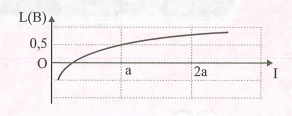 	A. 0,31 a.	B. 0,35a.	C. 0,37a.	D. 0,33a.Câu 38. Dao động của một vật có khối lượng 200 g là dao động tổng hợp của hai dao động điều hòa cùng phương D1 và D2. Hình bên là đồ thị biểu diễn sự phụ thuộc của li độ D1 và D2 theo thời gian. Mốc thế năng tại vị trí cân bằng của vật. Biết rằng cơ năng của vật là 22,2 mJ. Biên độ dao động của D2 có giá trị gần nhất với giá trị nào sau đây?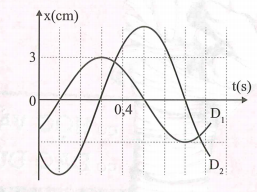 	A. 5,1 cm.	B. 5,4 cm.	C. 4,8 cm.	D. 5,7 cm.Câu 39. Trong thí nghiệm Y-âng về giao thoa ánh sáng, hai khe được chiếu bằng ánh sáng gồm hai thành phần đơn sắc có bước sóng  và . Trên màn quan sát, trong khoảng giữa hai vân sáng bậc 7 của bức xạ có bước sóng , số vị trí có vân sáng trùng nhau của hai bức xạ là	A. 7.	B. 6.	C. 8.	D. 5.Câu 40. Đặt điện áp xoay chiều  V (với U và  không đổi) vào hai đầu đoạn mạch AB nối tiếp gồm điện trở thuần R, cuộn dây không thuần cảm (có điện trở r), tụ điện, theo thứ tự đó. Biết R = r. Gọi M là điểm nối giữa R và cuộn dây, N là điểm nối giữa cuộn dây và tụ điện. Đồ thị biểu diễn điện áp  và  như hình vẽ bên. Giá trị của U gần nhất với giá trị nào sau đây?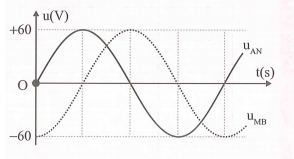 	A. 76 V.	B. 42 V.	C. 85 V.	D. 54 V.Đáp ánLỜI GIẢI CHI TIẾTCâu 1: Đáp án BCông suất tỏa nhiệt của dòng điện xoay chiều được tính: .Câu 2: Đáp án BĐộng năng bằng thế năng tại vị trí  sau những khoảng thời gian.Câu 3: Đáp án DNhô lên cao 10 lần ứng với .Lưu ý:Trong sóng cơ, khoảng cách giữa n đỉnh sóng: .Khoảng thời gian của n đỉnh sóng: .Câu 4: Đáp án CCâu 5: Đáp án CHai dao động vuông pha nhau có biên độ tổng hợp: .Hai dao động vuông pha có vận tốc cực đại: .Câu 6: Đáp án CCâu 7: Đáp án CCâu 8: Đáp án CSóng âm chỉ truyền được trong môi trường khí và lỏng.Câu 9: Đáp án BTa có: .Câu 10: Đáp án ANăng lượng liên kết riêng là năng lượng liên kết tính cho một nuclôn.Câu 11: Đáp án CCâu 12: Đáp án D.Để xác định loại tia ta căn cứ vào bước sóng ánh sáng trong chân không:Tia hồng ngoại (103m – 0,76 m), ánh sáng nhìn thấy (0,76 m – 0,38 m), tia tử ngoại (0,38 m – 109 m), tia X (108 m – 1011 m) và tia gama (dưới 1011 m).Câu 13: Đáp án CTa có: .Vì q đang giảm về độ lớn và có giá trị âm nên .Câu 14: Đáp án ACông thức độc lập:.Các đại lượng vuông pha với nhau được viết theo hệ thức độc lập:+ .+ .+ Câu 15: Đáp án D+ Sơ đồ tạo ảnh: Câu 16: Đáp án DĐiện áp hiệu dụng .Câu 17: Đáp án AĐộ lớn cảm ứng từ do các dòng điện  và  gây ra tại M:Cảm ứng từ tại M: Vì .Lưu ý:Cảm ứng từ gây ra tại điểm cách dòng điện khoảng r: .Cảm ứng từ tổng hợp tại một điểm: + Nếu .+ Nếu .+ Nếu .+ Nếu .+ Nếu .Câu 18: Đáp án C tăng thì  giảm.Câu 19: Đáp án CCác đồng vị của cùng một nguyên tố có cùng vị trí trong bảng hệ thống tuần hoàn và có cùng tính chất hóa học.Câu 20: Đáp án CCâu 21: Đáp án BTa có: .Lưu ý:Công của lực điện: + d: là hình chiếu của đường đi của vật trên điện trường E.Công của lực điện không phụ thuộc vào hình dạng đường đi mà chỉ phụ thuộc vào điểm đầu và điểm cuối.Câu 22: Đáp án ABước sóng giới hạn của kim loại là .Câu 23: Đáp án DThời gian phóng hết điện tích chính là thời gian từ lúc  đến  và bằng T/4:.Câu 24: Đáp án ATa có: .Câu 25: Đáp án ACường độ dòng điện khi khóa K ở vị trí 1 và 2 là.Dung kháng của tụ điện là: .Câu 26: Đáp án CTa có: .Câu 27: Đáp án CĐộ to của âm phụ thuộc vào cường độ âm hoặc mức cường độ âm.Câu 28: Đáp án ANăng lượng ánh sáng kích thích:.Điều kiện để xảy ra hiện tượng quang điện là bước sóng ánh sáng kích thích nhỏ hơn giới hạn quang điện: .Bước sóng  chỉ gây ra hiện tượng quang điện cho các kim loại có công thoát nhỏ hơn   Ca, K gây ra hiện tượng quang điện; Ag, Cu không gây ra hiện tượng quang điện.Câu 29: Đáp án BTừ đồ thị: A = 10 cmKhoảng thời gian từ 0,1 s đến 0,3 s: .Tần số góc: .Tại thời điểm t = 0,5 s vật đang ở li độ x = 0.Động năng lúc này:.Câu 30: Đáp án CTa có: .Vậy bức xạ phát ra có bước sóng: .Câu 31: Đáp án BCâu 32: Đáp án D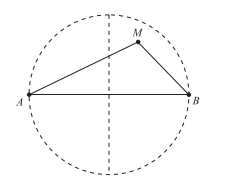 Để đơn giản, ta chọn  = 1.Vì tính đối xứng ta sẽ tìm số cực đại nằm ở góc phần tư thứ nhất trong đường tròn.Ta có: ; n, k khác tính chất chẵn lẻ (điều kiện cực đại ngược pha nguồn). (điều kiện để M trong đường tròn), kết hợp với (1). (điều kiện để M nằm trên hoặc ngoài AB).Lập bảng Vậy ở mỗi góc phần tư sẽ có 3 điểm cực đại ngược pha với nguồn, trên cực đại trung tâm sẽ có 2 điểm cực đại ngược pha nguồn. Có tổng cộng 14 điểm thỏa mãn yêu cầu bài toán.Câu 33: Đáp án BTa có: (ngày).Câu 34: Đáp án ANhiệt lượng tỏa ra trên R: .Câu 35: Đáp án BHạt phôtôn chuyển động theo hướng hợp với hướng chuyển động của hạt a một góc 60 nên.Năng lượng: .Câu 36: Đáp án ATừ thông cực đại: .Câu 37: Đáp án ATheo đồ thị, ta thấy khi I = a thì L = 0,5 (B).Áp dụng công thức: .Đại lượng vật lý của âm (Tần số f – Cường độ âm I – Mức cường độ âm L)- Tần số dao động f.- Cường độ âm: đo bằng năng lượng tải qua đơn vị điện tích tại điểm đó, vuông góc với phương truyền sóng).- Mức cường độ âm: ( là cường độ âm chuẩn với âm có tần số 1000 Hz).Hay .Câu 38: Đáp án ATừ đồ thị ta thấy: Cũng theo đồ thị thì ta thấy cứ một ô ngang theo trục thời gian là 0,1 s.Quan sát đồ thị ta thấy thời gian dao động từ  đi từ vị trí cân bằng ra biên mất thời gian là 2 ô nên: ..Gọi  là thời gian kể từ lúc  bắt đầu dao động đến khi lần đầu tiên qua vị trí cân bằng:.Gọi  là thời gian kể từ lúc  bắt đầu dao động đến khi lần đầu tiên đến biên âm:.Câu 39: Đáp án AXét  suy ra có 7 giá trị nguyên.Câu 40: Đáp án B+ Ta thấy rằng  sớm pha hơn  một góc + Để đơn giản, ta chuẩn hóa + Kết hợp với .+ Điện áp hiệu dụng hai đầu đoạn mạch MB.1-B2-B3-D4-C5-C6-C7-C8-C9-B10-A11-C12-D13-C14-A15-D16-D17-A18-C19-C20-C21-B22-A23-D24-A25-A26-C27-C28-A29-B30-C31-B32-D33-B34-A35-B36-A37-A38-A39-A40-BknKết luận07,902 + 72 = 4902 + 92 = 81nhận giá trị n = 7loại giá trị n = 916,812 + 62 = 3712 + 82 = 65nhận giá trị n = 6loại giá trị n = 82722 + 72 = 53nhận giá trị n = 73632 + 62 = 45nhận giá trị n = 64742 + 72 = 65nhận giá trị n = 75652 + 62 = 61nhận giá trị n = 6